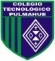 Entrega hasta el día Viernes 03 de Julio 2020. Ante cualquier duda o consulta respecto a la asignatura de artes y/o tecnología el horario de atención es de 10.00 am a 12.30 pm, puede comunicarse al siguiente correo: profesoranathaliesantander@gmail.comAtentamenteNathalie Santander M.Profesora de Artes Plásticas“7 Guía conociendo artistas Chilenos:”1EM  - Taller de Artes Visuales – Profesora Nathalie SantanderNombre: _____________________________________________________________________________Objetivos-Investigar obras de la artista nacional Matilde Pérez cerda-Recrear obras de arte por medio del dibujo o el collage.I.- Investiga y escribe a biografía del artista Matilde Pérez Cerda.1.- Busque y registre en su croquera la siguiente información del artista Matilde Pérez Cerda:-Biografía-Estilo Artístico-Reconocimientos-Ejemplos de sus Obras con ficha técnica. 2.- Al observar las obras del reconocido artista escoja una de sus expresiones artísticas identificando su fotografía y ficha técnica, registra tus impresiones considerando tus gustos, críticas positivas y/o negativas, estilo de obra, etc.________________________________________________________________________________________________________________________________________________________________________________________________________________________________________________________________________________________________________________________________________________________________________________________________________________________________________________________________________________________________________________________________________________________________________3.- Recrea por medio del dibujo o recortes una de las obras que más te gustó del artista en una hoja de tu croquera, identifica el nombre de la obra, la fecha, la autora, y la técnica pictórica utilizada.